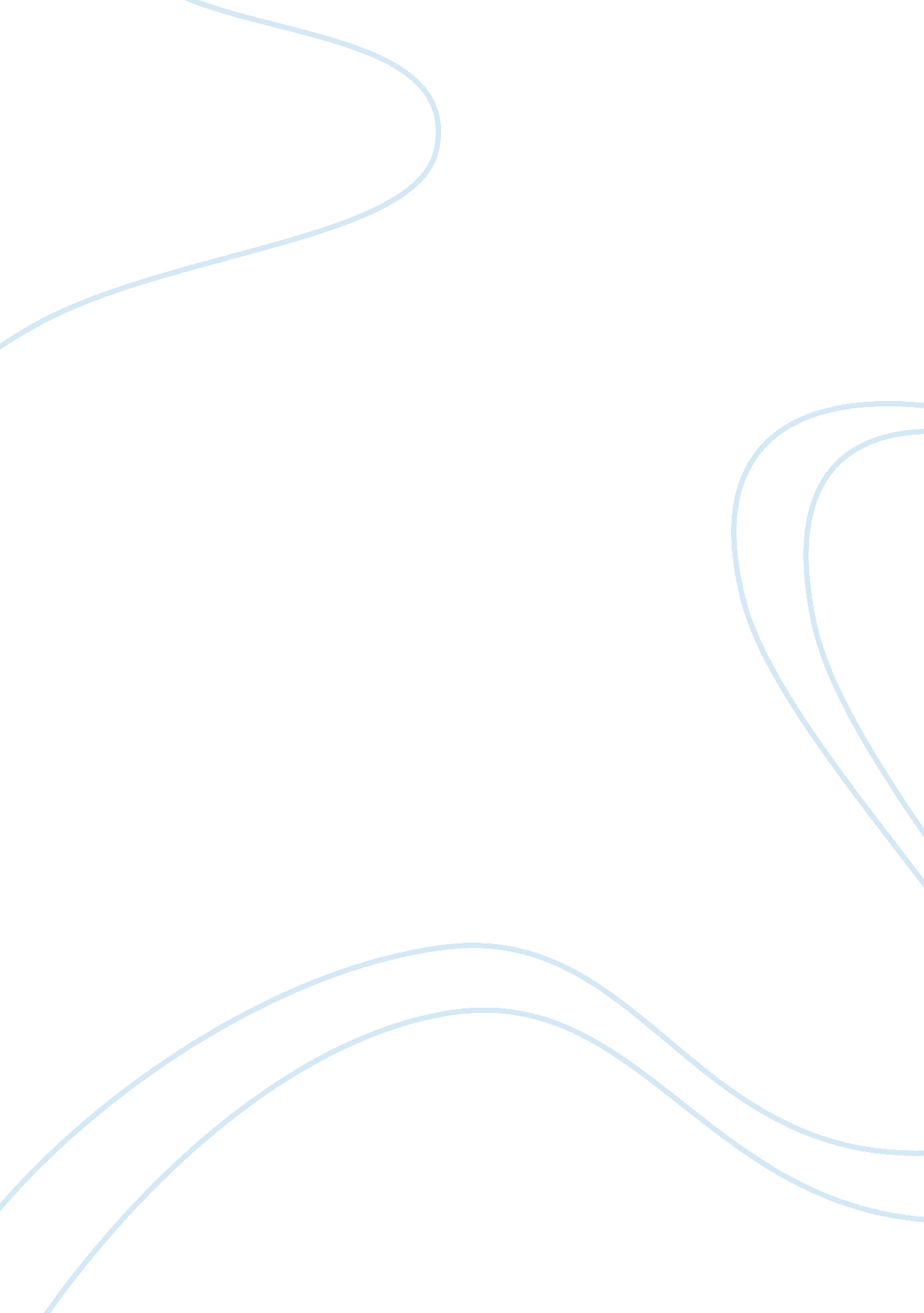 On smartphone assignment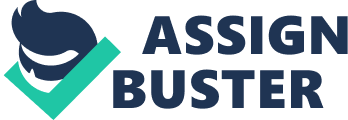 A Smartened is a mobile phone built on a mobile operating system, with more advanced computing capability connectivity than a feature phone which is reducing time for users to do more browsing, buying and watching. The mobile operating system (SO) used by modern Smartened including Google’s Android, Apple’s ISO and so on. Samsung Galaxy SO, Apple’s phone 5, RIM’s BlackBerry Z 10, Ionians Alumina 920, Google’s Nexus 4 are some of the Smoothness. Errors will be automatically corrected in smart phones in near true as fleet of scientists and app developers of Google Inc. ND apple Inc. Are continuously researching to explore new advanced, easiest and crisping way of typing like predictive typing. This is a heavily customized keyboard which has opened for applications like Swiftness (helps anticipating a user to type) and Sneakers (a four keys futuristic-style keyboard). According to Rob Ender, a little thing (predictive writing) can make a huge difference in this competitive market. According to Business Insider Intelligence, the market of smartened s growing rapidly. In 2012, revenue from Smartened in US. And Europe was above $20 billion and in 2015 it will be around $55 billion. A survey has shown that Apple’s ISO users both spend and make $500 more per month than those on Google’s Android. It has shown that, per month, people has spent $3297 in buying phones while $2761 has been spent in buying Android Phones. The demand of consumers to live the easiest life and to enjoy the inventions of technologies is increasing day by day and today, the consumers have more rower than ever before. What they want, hoe they want, when they want- have become more complex. In January 201 0, the percentage of smartened population was 18 and it has reached to 53% in November 2012. Moreover, in 2012 the mobile retail earned the revenues of $8 billion which was 3% of total e-commerce and it will just keep increasing as competition keeps ramping up for everyone. Although mobile shopping is on the rise, it is still a small part of the total retail World. In 2012 in U. S. , total moocher earned revenues of $8 billion where the total retail revenue was $3155 billion. With rising of mobiles, the digital wallet (also known as e-wallet which is being used to describe mobile phones, specially Smoothness which allows users to make electronic commerce transaction utilizing wireless technologies) is slowly taking over which is being adopted by more consumers. Shortcoming is a phenomenon of examining a merchandise in a traditional brick and mortar(a company that possesses a building or store for operation) retail store without archiving it, but then shopping online to find a lower price for them. Though not much people are aware of ‘ Shortcoming’, 74% consumers think that price is better online. Despite online shopping is growing, shoppers still prefer real time interaction, want personalization. Because the shopping store is the experiential center where consumers can touch, feel and take home a product fast. Best Buy, Walter are primarily known as brick and mortar business but also have online shopping sites. Assignment on smartened. 